KLASA: 470-01/19-01/04URBROJ: 251-94-01-19-1Zagreb, 30. listopada 2019.Na temelju članka 57., stavka 1., podstavka 32. Statuta XV. gimnazije, KLASA: 012-03/19-01/02, URBROJ: 251-94-08-19-1 od 18. ožujka 2019. ravnateljica donosiPROCEDURU UPRAVLJANJA I RASPOLAGANJA NEKRETNINAMAU XV. GIMNAZIJIOvom Procedurom uređuje se postupak upravljanja i raspolaganja nekretninama u posjedu XV. gimnazije (dalje: nekretnine).Upravljanje i raspolaganje nekretninama obuhvaća:davanje prostora na privremeno korištenje/u zakup,tekuće i investicijsko održavanje,stjecanje, opterećivanje ili otuđivanje nekretnina.XV. gimnazija upravlja i raspolaže nekretninama svrhovito, učinkovito i transparentno pažnjom dobrog gospodara.Davanje prostora na privremeno korištenje do jedne godine provodi se na sljedeći način:Davanje prostora u zakup objavom javnog natječaja provodi se na sljedeći način:Redovito tekuće i investicijsko održavanje provodi se na sljedeći način:O stjecanju, opterećivanju ili otuđivanju nekretnina odlučuje Školski odbor XV. gimnazije uz suglasnost osnivača u skladu s posebnim propisima.Ova Procedura stupa na snagu danom donošenja.RAVNATELJICALjiljana Crnković, prof.	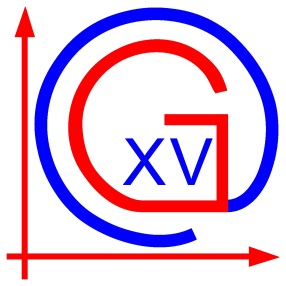 Republika HrvatskaXV. gimnazijaIB World SchoolZagreb, Jordanovac 8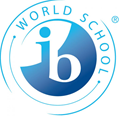 AKTIVNOSTODGOVORNOSTDOKUMENTROKmolba za privremeno korištenje prostora/obavijest o dodjeli prostora školske sportske dvorane na privremeno korištenje sportskim klubovima za koje se sredstva za korištenje školskih dvorana osiguravaju u Programu javnih potreba u sportu Grada Zagreba potencijalni korisnik/nadležni ured osnivačamolba/raspored plana sredstavatijekom godineprovjera mogućnosti davanja prostora na privremeno korištenjetajnik, nastavnik Tjelesne i zdravstvene kulture, ravnateljpotvrda mogućnosti davanja prostora na privremeno korištenjeu pravilu u roku od 5 dana od dana zaprimanja molbeodluka o davanju prostora na privremeno korištenje prema kriterijima i uvjetima koje donosi osnivačŠkolski odborodlukau pravilu u roku od 30 dana od potvrde mogućnosti davanja prostora u na privremeno korištenjesuglasnost za davanje prostora na privremeno korištenjeosnivačsuglasnostsklapanje ugovora o davanju prostora na privremeno korištenjeravnateljugovor o davanju prostora na privremeno korištenjeu pravilu u roku od 5 dana od zaprimanja suglasnosti osnivačaAKTIVNOSTODGOVORNOSTDOKUMENTROKimenovanje povjerenstva za davanje prostora u zakup Školski odborodlukatijekom godineizrada prijedloga teksta natječaja u skladu sa zakonskim i podzakonskim propisima i propisima osnivačapovjerenstvotekst prijedloga natječajau roku utvrđenom odlukom o imenovanjuutvrđivanje prijedloga teksta natječajaŠkolski odborprijedlog teksta natječajamišljenje o prijedlogu teksta natječajanadležni ured osnivačamišljenjeobjava natječajaŠkolski odbortekst natječajau primjerenom roku od zaprimanja mišljenjazaprimanje ponudareferadapotvrda primitkaotvaranje i ocjenjivanje ponuda, prijedlog odlukepovjerenstvozapisniciu rokovima utvrđenim u natječajuodluka o davanju prostora u zakupŠkolski odborodlukau rokovima utvrđenim natječajemsklapanje ugovora o zakupuravnateljugovorAKTIVNOSTODGOVORNOSTDOKUMENTROKprijedlog potrebe tekućeg i investicijskog održavanjadomar-kotlovničar/ravnateljtijekom godine/do kraja proračunske godine za sljedećuutvrđivanje potrebe tekućeg i investicijskog održavanjaravnatelj/Školski odborodobrenje/financijski plan prema posebnim propisimanabava robe, usluga i radova u skladu s odobrenjem/ financijskim planom i planom nabave/izvršavanje poslova održavanjaravnatelj/ Školski odbor (uz suglasnost osnivača)/ domar- kotlovničarponuda, odluka,  narudžbenica, ugovortijekom godinepraćenje izvršenjaračunovodstvo, tajnik, ravnatelj, domar-kotlovničar